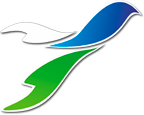 Присвоение звания «Ветеран труда»Звание Ветеран труда присваивается на основании Указа Губернатора Свердловской области от 5 июня 2006 года № 458 – УГ «Об утверждении Положения о порядке и условиях присвоения звания «Ветеран труда» .гражданам, проживающим на территории Свердловской области звание  «Ветеран труда» присваивается:Звания «Ветеран труда» присваивается:1) лицам, награжденным орденами или медалями СССР или Российской Федерации, либо удостоенным почетных званий СССР или Российской Федерации, либо награжденным почетными грамотами Президента Российской Федерации или удостоенным благодарности Президента Российской Федерации, либо награжденным ведомственными знаками отличия в труде (службе) и продолжительную работу (службу) не менее 15 лет в соответствующей сфере деятельности (отрасли экономики) и имеющим трудовой (страховой) стаж, учитываемый для назначения пенсии, не менее 25 лет для мужчин и 20 лет для женщин или выслугу лет, необходимую для назначения пенсии за выслугу лет в календарном исчислении;2) лицам, начавшим трудовую деятельность в несовершеннолетнем возрасте в период Великой Отечественной войны и имеющим трудовой (страховой) стаж не менее 40 лет для мужчин и 35 лет для женщин;3) детям участников Великой Отечественной войны, являвшимся несовершеннолетними на момент гибели (смерти, пропажи без вести) такого участника или родившимся в течение трехсот дней со дня его смерти, и имеющим трудовой (страховой) стаж не менее 40 лет для мужчин и 35 лет женщин.Меры социальной поддержкиВетеранам трудаКомпенсация 50 процентов расходов на оплату жилищно-коммунальных услуг, в пределах нормативов, устанавливаемых Правительством Свердловской областиЕжемесячное пособие на пользование услугами местной телефонной связи, за исключением беспроводной телефонной связиЕжемесячное пособие на пользование услугами проводного радиовещания Ежемесячное пособие на пользование платными услугами телевизионного вещания Бесплатное изготовление и ремонт зубных протезов (за исключением расходов на оплату стоимости драгоценных металлов и металлокерамики) в государственных и муниципальных медицинских организациях по месту жительстваВнеочередное оказание медицинской помощи в соответствии с территориальной программой государственных гарантий бесплатного оказания гражданам медицинской помощи в областных государственных организациях здравоохраненияЕжемесячное пособие на проезд по территории Свердловской области на всех видах городского пассажирского транспорта и на автомобильном транспорте общего пользования пригородных маршрутовБесплатный проезд по территории Свердловской области на автомобильном транспорте общего пользования (кроме такси) междугородных маршрутовОплата в размере 50 процентов стоимости проезда по территории Свердловской области на железнодорожном и водном транспорте пригородного сообщения 